	معلومات المادةمعلومات عضو هيئة التدريسنمط التعلم المستخدم في تدريس المادةوصف المادةمخرجات تعلم المادةمصادر التعلمالجدول الزمني للقاء الطلبة والمواضيع المقررة*تشمل أساليب التعلم: محاضرة، تعلم معكوس، تعلم من خلال المشاريع، تعلم من خلال حل المشكلات، تعلم تشاركي... الخ.إسهام المادة في تطوير مهارات الطالبأساليب تقييم الطلبة وتوزيع العلامات                         *تشمل: امتحانات قصيرة، أعمال صفية ومنزلية، عرض تقديمي، تقارير، فيديو بصوت الطالب، مشروع.مواءمة مخرجات تعلم المادة مع أساليب التعلم والتقييم* تشمل أساليب التعلم: محاضرة، تعلم معكوس، تعلم من خلال المشاريع، تعلم من خلال حل المشكلات، تعلم تشاركي... الخ.**تشمل أساليب التقييم: امتحان، مشروع فردي/ جماعي، واجبات منزلية، عرض تقديمي، المشاركة والمناقشة، امتحان قصير... الخ. سياسات المادةمخرجات تعلم البرنامج التي يتم تقييمها في المادةوصف متطلبات تقييم مخرجات تعلم البرنامج في المادةسلم تقييم أداء متطلب تقييم مخرجات تعلم البرنامج في المادةQFO-AP-VA-008رمز النموذج:اسم النموذج: خطة المادة الدراسية 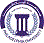 جامعة فيلادلفياPhiladelphia University2رقم الإصدار: (Rev)الجهة المصدرة: نائب الرئيس للشؤون الأكاديمية جامعة فيلادلفياPhiladelphia University4-5-2021تاريخ الإصدار:الجهة المدققة: اللجنة العليا لضمان الجودةجامعة فيلادلفياPhiladelphia University7عدد صفحات النموذج:الجهة المدققة: اللجنة العليا لضمان الجودةجامعة فيلادلفياPhiladelphia Universityرقم المادةاسم المادةالمتطلب السابقالمتطلب السابق0110712حلقة بحث في الأدب العربي القديملا يوجدلا يوجدنوع المادةنوع المادةوقت المحاضرةرقم القاعةمتطلب جامعة      متطلب كلية      متطلب تخصص     إجباري     اختياري متطلب جامعة      متطلب كلية      متطلب تخصص     إجباري     اختياري 1500-1800سبتآدابالاسمرقم المكتبرقم الهاتفالساعات المكتبيةالبريد الإلكترونيأ.د غسان عبدالخالق513 آداب0795703680Ghassan@philadelphia.edu.joنمط التعلم المستخدمنمط التعلم المستخدمنمط التعلم المستخدمنمط التعلم المستخدم       تعلم وجاهي                        تعلم الكتروني                  تعلم مدمج       تعلم وجاهي                        تعلم الكتروني                  تعلم مدمج       تعلم وجاهي                        تعلم الكتروني                  تعلم مدمج       تعلم وجاهي                        تعلم الكتروني                  تعلم مدمجنموذج التعلم المستخدمنموذج التعلم المستخدمنموذج التعلم المستخدمنموذج التعلم المستخدمالنسبة المئويةمتزامنغير متزامنوجاهيالنسبة المئوية--%100وصف المادة تهدف هذه المادة إلى عرض أبرز الظواهر الإبداعيّة في الأدب العربيّ القديم. وبهذا المعنى فإنّ حلقة البحث في الأدب العربي القديم تسعى إلى الوقوف على ظواهر مفصلية في الأدب العربي القديم في  (الجاهلية، صدر الإسلام، الأموي، العباسي، المتتابع، الأندلسي).وتسعى المادة إلى تعميق خبرة الطلبة في الأدب العربي القديم، ومعرفة مصادره وموارده وكيفية التعامل معها والانتفاع بها، وكذلك توسيع خبرة الطلبة في تحليل نصوص الأدب العربي القديم شعرا ونثرا، ومناقشة أبرز القضايا الأدبية التي تتعلق بالأدب القديم وأعلامه وأنواعه. ويمكن تدريسها باختيار ظاهرة أو عدة ظواهر تتعلق بالأدب القديم، أو اختيار علم بارز من أعلام الأدب القديم ودراسة مؤلفاته والقضايا المرتبطة بتلك المؤلفات.الرقممخرجات تعلم المادةرمز مخرج تعلم المرتبط للبرنامجالمعرفةالمعرفةالمعرفةK1أن يتعرف الطالب إلى المفاهيم المرتبطة بالأدب العربي القديمKp1, Kp2, Sp1K2أن يراجع الطالب مفهوم الأدب وحدوده ووظيفته عند العربSp1, Sp2K3أن يتعمق الطالب في معرفة قضية العلاقة بين الاستشراق والأدب العربي القديمKp3, Sp3المهاراتالمهاراتالمهاراتS1أن يحلل الطالب أساليب التفكير عند المستشرقينCp2S2أن يتدرب الطالب على مواجهة أساليب الحجاج والجدل لدى المستشرقين كلما لزم الأمرCp2, Cp3الكفاياتالكفاياتالكفاياتC1أن يتقن طرق النقاش والجدل ويتدرب على أدائها من خلال قضايا أدبية مختارةCp3 C2أن يتدرب على تطويع الأدوات والطرائق بالرد على المستشرقين كلما لزم الأمرSp2, Cp3C3أن يتمكن من التعبير العلمي المنهجي كتابيًّا وشفاهيًّا في القضايا الأدبية التي تتناولها المادة Cp2, Cp3الكتاب المقرركتب الأدب والنقد القديمة والحديثةالكتب والمراجع الداعمةكتب الأدب والنقد القديمة والحديثةالمواقع الإلكترونية الداعمةhttps://www.almgad.net/41532https://wordwall.net/ar-sa/community/البيئة المادية للتدريس        مختبر         منصة تعليمية افتراضي          أخرى قاعة دراسية        الأسبوعالموضوعأسلوب التعلم*المهامالمرجع1الأدب القديم: المصطلح والحدود والمصادرمناقشة صفيةمحاضراتإعداد تقارير موجزة حول تطور كلمة مصطلح (الأدب) في الموروث العربي القديمالكتب المقررةالمراجع الداعمة2الشعر الجاهلي والاستشراق: المصطلح والحدود والمصادرمحاضراتتعلم تشاركييختار كل طالب مصدرًا أو مرجعًا متخصصًا في الاستشراق لعرضه ومناقشته المراجع الداعمةمواقع إلكترونية3نولدكه والشعر الجاهليمحاضراتتعلم من خلال حل المشكلاتعرض تقريرالكتب المقررةالمراجع الداعمة4ألفرت والشعر الجاهليمحاضراتتعلم تشاركيعرض تقريرالكتب المقررةالمراجع الداعمةالموقع الإلكترونية5مرجليوث والشعر الجاهليمحاضراتتعلم تشاركيمناقشة صفيةعرض تقريرالكتب المقررةفيديو تعريفي6بروينلشمحاضراتعرض تقريرالكتب المقررةالمراجع الداعمة7جولدتسهر والشعر والجاهليمحاضراتتعلم من خلال حل المشكلاتعرض تقريرالكتب المقررةالمراجع الداعمة8اشبر نجر والشعر الجاهليمحاضرات مناقشة صفيةعرض تقريرالكتب المقررةالمواقع الإلكترونية9بلاشير والشعر والجاهليمحاضراتتعلم من خلال حل المشكلاتيختار الطالب موضوعًا أو مستشرقًا للكتابة عنهالكتب المقررةالكتب الداعمةفيديو تعريفي10كرنكوف والشعر الجاهلي محاضراتمناقشة صفيةتعلم تشاركيعرض تقريرالكتب المقررةالموقع الإلكترونية11طه حسين والشعر الجاهليمحاضراتتعلم من خلال حل المشكلاتمناقشة كتابه حول الشعر الجاهليالكتب المقررةالكتب الداعمةالمواقع الإلكترونية12ناصر الدين الأسد والشعر الجاهليمحاضراتتعلم تشاركيمناقشة كتابه حول مصادر الشعر الجاهلي الكتب المقررةالكتب الداعمة13تسليم مسودات الأبحاثمناقشة صفيةحوار تفاعليحوار ومناقشةالمراجع الداعمة14عرض الأبحاث ومناقشتهامناقشة صفيةحوار تفاعلي حوار ومناقشةالمراجع الداعمة15عرض الأبحاث ومناقشتهامناقشة صفيةحوار تفاعليحوار ومناقشةالكتب المقررةالمواقع الإلكترونية16تسليم النسخ النهائية للأبحاث في ضوء المناقشاتالامتحان النهائياستخدام التكنولوجياالاستعانة بالمواقع الإلكترونية المختصة بالأدب القديم ونقده.عرض فيديوهات من اليوتيوب.مهارات الاتصال والتواصلتحفيز الطلبة على النقاش العلمي، وتدوين الملاحظات، وتبني المواقف النقدية والدفاع عنها في إطار معرفيّ يقبل بالرأي والرأي الـمُخالف. إنّ تفعيل الجوانب الثقافية عند الطلبة يجعلهم في مواجهة مستمرة مع المعرفة الهادفة إلى بناء مفاهيمهم وإمدادهم بالجرأة العلمية. التطبيق العملي في المادةإعداد بحوث وأوراق عمل قصيرةالتمكن من إعداد بحث علمي في إحدى القضايا والظواهر الأدبية المتصلة بآراء المستشرقينالتدرب على الانتفاع بالمصادر والمراجع المختلفة في مجال التخصص ومناقشتها ونقدهاأسلوب التقييمالعلامةتوقيت التقييم (الأسبوع الدراسي)مخرجات تعلم المادة المرتبطة بالتقييمامتحان منتصف الفصل30 %الحادي عشرK1, K2, K3, S1, S2أعمال فصلية*30 %مستمرK2, S2, C2الامتحان النهائي40 %السادس عشرK2, K3, S2, C1, C2المجموع100%الرقممخرجات تعلم المادةأسلوب التعلم*أسلوب التقييم**المعرفةالمعرفةالمعرفةالمعرفةK1أن يتعرف الطالب إلى المفاهيم المرتبطة بالأدب العربي القديممحاضرةمشروع جماعيK2أن يراجع الطالب مفهوم الأدب وحدوده ووظيفته عند العربمناقشة صفيةمشروع فرديK3أن يتعمق الطالب في معرفة قضية العلاقة بين الاستشراق والأدب العربي القديمتعلم تشاركيمشروع جماعيالمهاراتالمهاراتالمهاراتالمهاراتS1أن يحلل الطالب أساليب التفكير عند المستشرقينتعلم تشاركيتقرير علميS2 أن يتدرب الطالب على مواجهة أساليب الحجاج والجدل لدى المستشرقين كلما لزم الأمرتعلم من خلال المشاريعمشروع جماعيالكفاياتالكفاياتالكفاياتالكفاياتC1أن يتقن طرق النقاش والجدل ويتدرب على أدائها من خلال قضايا أدبية مختارةحل المشكلاتمهمة تطبيقيةC2أن يتدرب على تطويع الأدوات والطرائق بالرد على المستشرقين كلما لزم الأمرتعلم تشاركيامتحان مقاليتقرير علميC3أن يتمكن من التعبير العلمي المنهجي كتابيًّا وشفاهيًّا في القضايا الأدبية التي تتناولها المادةمهمة تطبيقيةتقرير علميالسياسةمتطلبات السياسةالنجاح في المادةالحد الأدنى للنجاح في المادة هو (70%) والحد الأدنى للعلامة النهائية هو (35%).الغياب عن الامتحاناتكل من يتغيب عن امتحان فصلي معلن عنه دون عذر مرضي أو عذر قهري يقبل به عميد الكلية التي تطرح المادة، توضع له علامة صفر في ذلك الامتحان وتحسب في علامته النهائية.كل من يتغيب عن امتحان فصلي معلن عنه بعذر مرضي أو قهري يقبل به عميد الكلية التي تطرح المادة، عليه أن يقدم ما يثبت عذره خلال أسبوع من تاريخ زوال العذر، وفي هذه الحالة يعُقد امتحان تعويضي للطالب.كل من تغيب عن امتحان نهائي بعذر مرضي أو عذر قهري يقبل به عميد الكلية التي تطرح المادة عليه أن يقدم ما يثبت عذره خلال ثلاثة أيام من تاريخ عقد ذلك الامتحان.الدوام (المواظبة) لا يسمح للطالب بالتغيب أكثر من (15%) من مجموع الساعات المقررة للمادة، دون عذر مرضي أو قهري يقبله عميد الكلية، إذ يعتبر الطالب منسحبًا من المادة في حالة قبول العميد للعذر، بينما يمنع من التقدم للامتحان النهائي وتكون علامته في المادة صفرًا في حالة قبول العميد للعذر المرضي أو القهري.النزاهة الأكاديميةتولي جامعة فيلادلفيا موضوع النزاهة الأكاديمية اهتمامًا خاصًا، ويتم تطبيق العقوبات المنصوص عليها في تعليمات الجامعة على من يثبت عليه القيام بعمل ينتهك النزاهة الأكاديمية مثل: الغش، الانتحال (السرقة الأكاديمية)، التواطؤ، حقوق الملكية الفكرية.الرقممخرجات تعلم البرنامجاسم المادة التي تقيم المخرجأسلوب التقييممستوى الأداء المستهدفKp1إعداد أبحاث في مجالات اللغة العربية وآدابها وفق منهجية علمية واضحةحلقة بحث في الأدب العربي القديمحوار ومحاكاة80%Kp2إعمال فكر الطالب ومهاراته البحثية لدى اطلاعه على المعلومات في مصادرهاحلقة بحث في الأدب العربي القديمحوار تفاعلي75%Kp3فهم الآخر ومحاورته بأسلوب علمي قويمحلقة بحث في الأدب العربي القديممحاكاة80%Sp1قراءة التراث بعين الحاضرحلقة بحث في الأدب العربي القديمتقديم محاضرة وحوار 80%Sp2تعزيز الإمكانات الإبداعية والنقدية للإسهام في الحركة الثقافية والإعلامية واللغويةحلقة بحث في الأدب العربي القديمحوار تفاعلي75%Sp3تعزيز مكانة اللغة العربية في مواجهة التحدياتحلقة بحث في الأدب العربي القديممناقشة وحوار90%Cp1دعم الحركة الأدبية والنقدية في الأردن وفي الوطن العربي بوجه عامحلقة بحث في الأدب العربي القديمعرض تقديمي70%Cp2إقدار الباحثين على التخطيط اللغوي وصناعة السياسات اللغويةحلقة بحث في الأدب العربي القديمحوار تفاعليتقييم مقالي85%Cp3إنماء روح الحوار والمناقشة والمشاركة في المحاضرات والندوات وغيرهاحلقة بحث في الأدب العربي القديمعروض تقديمية85%رقم المخرجالوصف التفصيلي لمتطلب تقييم المخرجKp2, Cp2تقييم بواسطة اختبار مقالي في منتصف الفصلKp1, Kp2, Sp1, Sp2 إعداد تقارير وبحوث علمية وعرضها في المحاضراتKp1, Kp2, Kp3, Sp1, Sp3, Cp3مناظرات حوارية فردية وجماعيةCp3عروض تقديمية Kp1, Kp3, Sp1, Cp2مناقشات صفيةKp1, Kp2, Sp4, Cp2تقييم نهائي، اختبار بأسئلة مقالية 